WYTYCZNE BIURA PLASTYKA MIASTAMAŁA ARCHITEKTURAMała architektura, jako element wyposażenia Miasta, powinna być funkcjonalnym uzupełnieniem przestrzeni publicznej, korespondującym z architekturą i otoczeniem. Forma, kształt, kolor oraz materiał z jakiego jest wykonana powinna być jednolita dla obszarów tworzących integralną całość.Dla elementów metalowych mebli miejskich ustala się kolorystykę RAL 7012, jeśli mebel znajduje się w pasie drogi i w miejscach zurbanizowanych, kolorystykę RAL 7016 dla mebli na terenach parków i dużych zieleńców.Elementy konstrukcyjne mebli powinny być wykonane ze stali lub gładkiego betonu architektonicznego. Siedziska i oparcia powinny być wykonane z drewna. Ławki powinny być wyposażone w podłokietniki.Zakaz lokalizowania reklam na meblach miejskich, z wyłączeniem informacji o producencie lub sponsorze nie większej niż 0,02m². Dopuszcza się sytuowanie znaków lokalnych w formie grawerowanej, toczonej lub tłoczonej.Na terenie Miasta obowiązuje jednolita forma stojaków rowerowych wykonanych ze stali nierdzewnej z zachowaniem jej naturalnej kolorystyki w kształcie U.Meble, konstrukcje i sprzęty stosowane w zagospodarowaniu zieleni niskiej i wysokiej, takie jak elementy ochronne drzew, kraty, ograniczniki, donice powinny być ujednolicone stylistycznie i kolorystycznie, powinny mieć prostą, lekką formę, o fakturze matowej, w kolorach szarości.Forma wiat przystankowych stosowana na terenie całego Miasta powinna być jednolita, o prostej ażurowej konstrukcji, maksymalnie transparentnej wtapiającej się w kontekst przestrzenny. Zaleca się stosowanie ujednoliconej kolorystyki dla elementów konstrukcyjnych wiat przystankowych w kolorze ciemnoszarym RAL 7016. Dopuszcza się na wiatach przystankowych gabloty ekspozycyjne typu City Light jako zintegrowana część konstrukcji, z wykluczeniem przesłaniania wiaty od strony najazdowej. Pomniki, rzeźby, fontanny powinny być realizowane w oparciu o indywidualne projekty zabudowy wraz z zagospodarowaniem terenu. Projekt należy wpisywać w kontekst otoczenia i modernistyczny charakter Gdyni poprzez przestrzenność, klarowność i prostotę kompozycji.Tablice pamiątkowe wolnostojące i naścienne powinny być zlokalizowane i opracowane w formie w oparciu o analizę krajobrazu priorytetowego.Tablice informacyjne, regulaminy itp. powinny być umocowane na prostej w formie konstrukcji a grafikę przekazu powinna cechować prostota i czytelność.NAWIERZCHNIE1.	Nawierzchnie pasa jezdni, pasa drogi rowerowej i pieszych powinny być ujednolicone materiałowo i kolorystycznie na terenie całego Miasta.2.	W pasie drogi  przewiduje się formę płytek chodnikowych lub kostki betonowej w formacie 20cm x 20cm oraz szarość (naturalny kolor betonu – jasnoszary) jako dominujący kolor do stosowania na nawierzchnie dla pieszych; na odpowiednio szerokich odcinkach chodników obowiązuje stosowanie opaski z kostki kamiennej, rozgraniczającego chodnik z jezdnią 3.	Zatoki parkingowe oraz wjazdy na posesje należy realizować z kostki betonowej  w formacie 20cm x 20cm w kolorze ciemno szarym (antracyt)4.	Drogi rowerowe powinny być budowane z nawierzchni bitumicznej  z pasem strukturalnym  wykonanym z materiału o wyrazistej strukturze w formie wąskiej opaski kamiennej;5.	W przypadku inwestycji prywatnej prowadzonej na granicy lub w pasie drogi, inwestor zobowiązany jest do dostosowania nowej nawierzchni do istniejącej lub projektowanej.6.	Przy okazji remontów i nowych inwestycji drogowych stosuje się rozwiązania ułatwiające poruszanie się osobom niepełnosprawnym.7.	Rozwiązania fakturalne przy przejściach dla pieszych powinny być w kolorze ciemno-szare w „strefie prestiżu”, żółte na pozostałym obszarze Miasta.8.	Place skwery i przestrzenie kompleksowo i indywidualnie projektowanezaleca się większe formaty płyt chodnikowych z betonu architektonicznego, kamienia innych materiałów wysokiej jakościnależy zastosować odpowiednią fakturę antypoślizgową np. płomieniowanie w przypadku granitu.INFRASTRUKTURA1.	Określa się zasady dotyczące elementów infrastruktury drogowej oraz innych urządzeń np.: przyłączy szafek i skrzynek rozdzielczych mediów.2.	Przyłącza mediów w formie skrzynek i szafek sytuowane w jednym miejscu, powinny być w maksymalnie zbliżonej wielkości i w kolorze jasnej szarości- w kolorystyce RAL 7035 lub 7038. Każda skrzynka powinna być oznaczona naklejką w prawym górnym rogu. Informacja powinna zawierać nazwę właściciela urządzenia lub jego logotyp oraz telefon kontaktowy.Zakaz umieszczania reklam na skrzynkach przyłączeniowych.3.	Na terenie Miasta obowiązuje tendencja ujednolicenia w zakresie form i kolorystyk oraz materiałowym i technologicznym elementów infrastruktury drogowej:	1)   Słupy lamp powinny być o przekroju kołowym. Ustala się kolorystykę lamp:lampy parkowe o wysokości poniżej 8m -RAL 7016lampy o wysokości do 8m w miejscach zurbanizowanych i w pasie drogi- RAL 7012lampy o wysokości powyżej 8m- RAL 7042słupy trakcyjne historyczne- RAL 7032.	 2) Dla barierek, balustrad i słupków odgradzających pas chodnika od pasa jezdni ustala się kolorystykę:RAL 7012 dla elementów znajdujących się w pasie drogi i miejscach zurbanizowanych, RAL 7016 dla elementów na terenach parków i dużych zieleńców,dopuszcza się realizację ze stali nierdzewnej dla nowych inwestycji budowlanych,- w przestrzeni o dużym ryzyku niebezpieczeństwa stosuje się wąską białą opaskę odblaskową o szerokości 10cm. Górna krawędź opaski powinna znajdować się na wysokości 4cm od górnej krawędzi słupka. Opaski stosuje się jedynie na słupkach o jednolitej wysokości i prostym kształcie. Nie stosuje się odblaskowych opasek na słupkach dekoracyjnych o tzw. formie historyzującej. Zakazuje się malowania elementów na żółto, biało-czerwono itp.). Stosuje się maksymalnie 3 wyselekcjonowane formy i wielkości słupków oraz dwie formy barierek.	3) Dla barierek, balustrad i słupków znajdujących się na mostach, mostkach i w okolicach cieków wodnych należy stosować kolorystykę RAL 6002 	4) Słupki rozgraniczające powinno się ograniczać do ilości niezbędnej dla zachowania swojej funkcji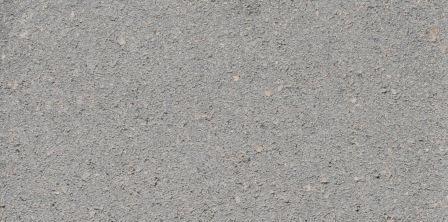 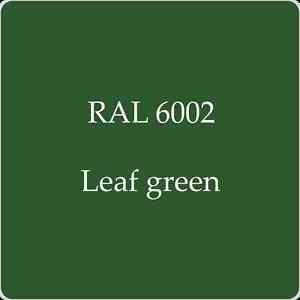 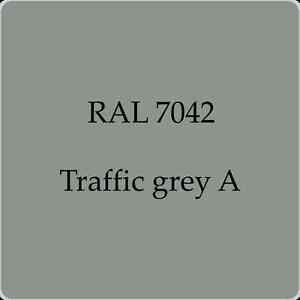 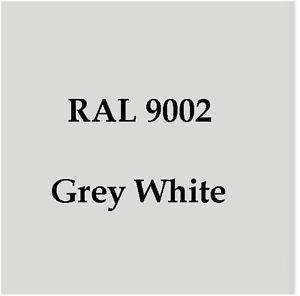 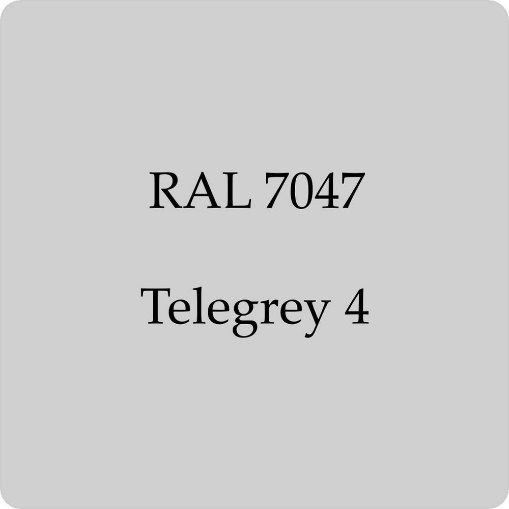 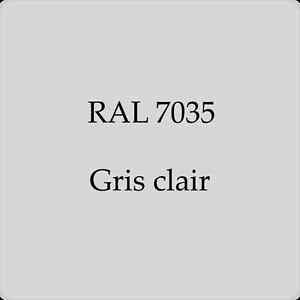 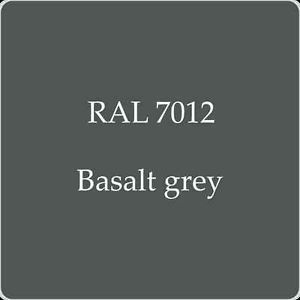 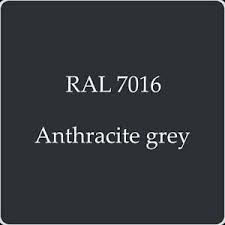 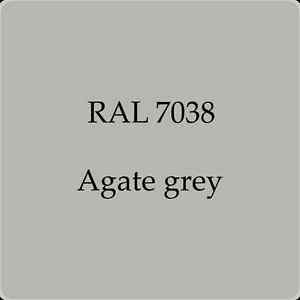 